TIBBİ ATIKLARIN KONTROLÜ YÖNETMELİĞİBİRİNCİ BÖLÜMAmaç, Kapsam, Dayanak ve TanımlarAmaçMADDE 1 – (1) Bu Yönetmeliğin amacı, tıbbi atıkların oluşumundan bertarafına kadar;a) Çevreye ve insan sağlığına zarar verecek şekilde doğrudan veya dolaylı bir biçimde alıcı ortama verilmesinin önlenmesine,b) Çevreye ve insan sağlığına zarar vermeden kaynağında ayrı olarak toplanması, sağlık kuruluşu içinde taşınması, geçici depolanması, tıbbi atık işleme tesisine taşınması ve bertaraf edilmesine,yönelik prensip, politika ve programlar ile hukuki, idari ve teknik esasların belirlenerek uygulanmasına ilişkin usul ve esasları düzenlemektir.KapsamMADDE 2 – (1) Bu Yönetmelik, sağlık kuruluşlarının faaliyetleri sonucu oluşan tıbbi atıklar ile bu atıkların üretildikleri yerlerde ayrı toplanması, sağlık kuruluşu içinde taşınması, geçici depolanması, tıbbi atık işleme tesisine taşınması ve bertaraf edilmesine ilişkin esasları kapsar.DayanakMADDE 3 – (1) Bu Yönetmelik; 9/8/1983 tarihli ve 2872 sayılı Çevre Kanununun 3 üncü, 8 inci, 11 inci, 12 nci ve 13 üncü maddeleri ile 29/6/2011 tarihli ve 644 sayılı Çevre ve Şehircilik Bakanlığının Teşkilat ve Görevleri Hakkında Kanun Hükmünde Kararnamenin 2 nci, 8 inci ve 33 üncü maddelerine dayanılarak hazırlanmıştır.TanımlarMADDE 4 – (1) Bu Yönetmelikte geçen;a) Ambalaj atığı: 24/8/2011 tarihli ve 28035 sayılı Resmî Gazete’de yayımlanan Ambalaj Atıklarının Kontrolü Yönetmeliğinde tanımlanan atıkları,b) Bakanlık: Çevre ve Şehircilik Bakanlığını,c) Belediye atığı: 2/4/2015 tarihli ve 29314 sayılı Resmî Gazete’de yayımlanan Atık Yönetimi Yönetmeliğinde tanımlanan atıkları,ç) Biyolojik indikatör: Sterilizasyon etkinliğinin araştırılmasında, kağıt şerit veya benzeri bir taşıyıcı mekanizmaya inoküle edilmiş, standart/bilinen patojen olmayan bir mikroorganizmayı,d) Çevre lisansı: 10/9/2014 tarihli ve 29115 sayılı Resmî Gazete’de yayımlanan Çevre İzin ve Lisans Yönetmeliği ile düzenlenen geçici faaliyet belgesi/çevre izin ve lisansı belgesini kapsayan lisansı,e) Enfeksiyon yapıcı atık: Enfeksiyon yapıcı etkenleri taşıdığı bilinen veya taşıması muhtemel; başta kan ve kan ürünleri olmak üzere her türlü vücut sıvısı, insan dokuları, organları, anatomik parçaları, otopsi materyali, plasenta, fetus ve diğer patolojik materyali, bu tür materyal ile bulaşmış eldiven, örtü, çarşaf, bandaj, flaster, tamponlar, eküvyon ve benzeri atıkları, karantina altındaki hastaların vücut çıkartılarını, bakteri ve virüs tutucu hava filtrelerini, enfeksiyon yapıcı ajanların laboratuvar kültürlerini ve kültür stoklarını, enfekte hayvanlara ve çıkartılarına temas etmiş her türlü malzemeyi, veterinerlik hizmetlerinden kaynaklanan atıkları,f) Geçici depolama: Tıbbi atıkların, tıbbi atık işleme tesisine ulaştırılmadan önce sağlık kuruluşu bünyesinde ve tıbbi atık işleme tesisinde işleme tabi tutulmadan önce güvenli bir şekilde bekletilmesini,g) Genotoksik atık: Hücre DNA’sı üzerinde mutasyon yapıcı, kanserojen veya insan ya da hayvanda düşüğe neden olabilen türden farmasötik ve kimyasal maddeleri, kanser tedavisinde kullanılan sitotoksik (antineoplastik) ürünleri ve radyoaktif materyali ihtiva eden atıklar ile bu tür ajanlarla tedavi gören hastaların idrar ve dışkı gibi vücut çıkartılarını,ğ) İl müdürlüğü: Çevre ve Şehircilik il müdürlüklerini,h) Kanun: 2872 sayılı Kanunu,ı) Kesici-Delici atık: Enjektör ve diğer tüm tıbbi girişim iğneleri, lanset, kapiller tüp, bisturi, bıçak, serum seti iğnesi, cerrahi sütur iğneleri, biyopsi iğneleri, intraket, kırık cam, ampul, lam-lamel, kırılmış cam tüp ve petri kapları gibi batma, delme, sıyrık ve yaralanmalara neden olabilecek atıkları,i) Kesici-Delici atık kabı: Kesici ve delici atıkların toplanması ve biriktirilmesi amacıyla kullanılan, teknik özellikleri 10 uncu maddede belirtilen biriktirme kabını,j) Kimyasal indikatör: Sterilizasyon etkinliğinin araştırılmasında kağıt bant veya benzeri bir taşıyıcıya emdirilmiş yüksek ısı ile renk değiştiren kimyasal maddeyi,k) Patolojik atık: Cerrahi girişim, otopsi, anatomi veya patoloji çalışması sonucu ortaya çıkan dokuları, organları, vücut parçalarını, vücut sıvılarını ve fetusu,l) Sağlık kuruluşu: Ek-1’de yer alan ve faaliyetleri sonucu tıbbi atık üreten kişi, kurum ve kuruluşları,m) Sterilizasyon: Bakteri sporları dâhil her türlü mikrobiyal yaşamın fiziksel, kimyasal, mekanik metotlar veya radyasyon yoluyla tamamen yok edilmesini veya bu mikroorganizmaların seviyesinin en az % 99,9999 oranında azaltılmasını,n) Tehlikeli atık: Atık Yönetimi Yönetmeliğinde tanımlanan atıkları,o) Tıbbi atık: Enfeksiyon yapıcı atıkları, patolojik atıkları ve kesici-delici atıkları,ö) Tıbbi atık işleme tesisi: Tıbbi atıkların bertaraf edildiği veya sterilizasyon işlemine tabi tutulduğu tesisleri,p) Tıbbi atık kabı, kovası veya konteyneri: Tıbbi atık torbalarının veya kesici-delici atık kaplarının toplanması ve/veya taşınması için kullanılan teknik özellikleri 10 uncu ve 11 inci maddelerde belirtilen kap, kova veya konteyneri,r) Tıbbi atık sorumlusu: Sağlık kuruluşu başhekimini, başhekimin bulunmadığı yerlerde mesul müdürünü veya yöneticisini,s) Tıbbi atık torbası: Tıbbi atıkların toplanması ve biriktirilmesi amacıyla kullanılan, teknik özellikleri 10 uncu maddede belirtilen torbayı,ş) Ulusal atık taşıma formu (UATF): Atık Yönetimi Yönetmeliğinde tanımlanan formu,t) Uluslararası biyotehlike amblemi: Tıbbi atık torbası, kabı, kovası veya konteyneri ile kesici-delici atık kapları, bunların taşınmasında kullanılan araçlar ile geçici depolama birimlerinin üzerlerinde bulunması gereken ve bir örneği Ek-2’de yer alan amblemi,u)Yetki belgesi: Tıbbi atık yönetiminde görevlendirilen veya görevlendirilmesi öngörülen personelin tıbbi atık eğitimi aldığını gösteren belgeyi,ifade eder.İKİNCİ BÖLÜMGenel İlkeler, Görev, Yetki ve YükümlülüklerGenel ilkelerMADDE 5 – (1) Tıbbi atıkların yönetimine ilişkin ilkeler şunlardır;a) Tıbbi atıkların çevreye ve insan sağlığına zarar verecek şekilde doğrudan veya dolaylı olarak alıcı ortama verilmesi yasaktır.b) Tıbbi atıkların, tehlikeli, tehlikesiz, belediye veya ambalaj atıkları gibi diğer atıklar ile karıştırılmaması esastır.c) Tıbbi atıkların, kaynağında diğer atıklardan ayrı olarak toplanması, geçici depolanması, taşınması ve bertarafı esastır.ç) Tıbbi atıkların neden olduğu çevresel kirlenme ve bozulmadan kaynaklanan zararlardan dolayı tıbbi atığın toplanması, taşınması, geçici depolanması ve bertarafı faaliyetlerinde bulunanlar müteselsilen sorumludurlar. Sorumluların bu faaliyetler sonucu meydana gelen zararlardan dolayı genel hükümlere göre de tazminat sorumluluğu saklıdır. Tıbbi atıkların yönetiminden sorumlu kişilerin çevresel zararı durdurmak, gidermek ve azaltmak için gerekli önlemleri almaması veya bu önlemlerin yetkili makamlarca doğrudan alınması nedeniyle kamu kurum ve kuruluşlarınca yapılan ve/veya yapılması gereken harcamalar, 21/7/1953 tarihli ve 6183 sayılı Amme Alacaklarının Tahsil Usulü Hakkında Kanun hükümlerine göre atıkların yönetiminden sorumlu olanlardan tahsil edilir.d) Tıbbi atıkların yönetiminden sorumlu kişi, kurum/kuruluşlar, bu atıkların çevre ve insan sağlığına olabilecek zararlı etkilerinin azaltılması için gerekli tedbirleri almakla yükümlüdürler.e) Sağlık kuruluşları, atıklarının toplanması, taşınması, sterilizasyonu ve bertarafı için gerekli harcamaları karşılamakla yükümlüdür.f) Tıbbi atıkların toplanması, taşınması, sterilizasyonu ve bertarafında uygulanacak ücret mahalli çevre kurulu tarafından belirlenir.g) Sağlık kuruluşları ile bu atıkların toplanması, taşınması ve bertarafından sorumlu belediyelerin ya da belediyelerin yetkilerini devrettiği firmaların, tıbbi atık yönetimi faaliyetlerini yerine getiren ilgili personelini periyodik olarak eğitimden ve sağlık kontrolünden geçirmesi ve tıbbi atık yönetimi kapsamındaki faaliyetlerin bu personel tarafından yapılması esastır.ğ) Tıbbi atık işleme tesislerinin çevre lisansı alması zorunludur.h) Tıbbi atık taşıma araçlarının atık taşıma lisansı alması, tıbbi atıkların işleme tesislerine lisanslı araçlar ile taşınması ve taşıma esnasında UATF kullanılması zorunludur. Günlük 1 kilograma kadar tıbbi atık üreten sağlık kuruluşlarında, tıbbi atıkların taşınması sırasında UATF kullanılması şartı aranmaz; ancak tıbbi atıkların bu sağlık kuruluşlarından alınması esnasında tıbbi atık alındı belgesi/makbuzu kullanılması zorunludur.ı) Patolojik atıklar yakma yöntemiyle bertaraf edilir. Ancak herhangi bir kimyasalla muamele görmemiş kan torbaları ve kan yedekleri dâhil vücut parçaları ve organları sterilizasyon tesisinde işlenebilir. Yalnızca kol, bacak, fetus gibi tanınabilir nitelikte olan ve enfeksiyon riski taşımayan patolojik atıklara defin işlemi uygulanabilir. Defnedilmesi talep edilen patolojik atıklar sağlık kuruluşu tarafından düzenlenecek belge ile talep eden hasta ya da hasta yakınına teslim edilir. Defin işleminin uygulanmasında 19/1/2010 tarihli ve 27467 sayılı Resmî Gazete’de yayımlanan Mezarlık Yerlerinin İnşaası ile Cenaze Nakil ve Defin İşlemleri Hakkında Yönetmelik hükümleri uygulanır.i) Tıbbi atıklar, ara depolama tesislerine gönderilemez.j) Tıbbi atıkların oluştukları yere en yakın ve en uygun tıbbi atık işleme tesisinde uygun yöntem ve teknolojiler kullanılarak işlenmesi esastır.(2) Sağlık kuruluşları, münferit tıbbi atık işleme tesisi kuramaz ve işletemez.Bakanlığın görev ve yetkileriMADDE 6 – (1) Bakanlığın görev ve yetkileri şunlardır;a) Tıbbi atıkların çevreyle uyumlu bir şekilde yönetimine ilişkin program ve politikaları saptamak, bu Yönetmeliğin uygulanmasına yönelik işbirliği ve koordinasyonu sağlamak ve gerekli idari tedbirleri almak,b) Tıbbi atıkların oluşumundan bertarafına kadar yönetimlerini kapsayan bütün faaliyetlerin kontrolünü ve periyodik denetimlerini yapmak,c) Tıbbi atıkların çevreyle uyumlu yönetimine ilişkin sistem ve teknolojilerin uygulanmasında ulusal ve uluslararası koordinasyonu sağlamak,ç) Tıbbi atık işleme tesislerine çevre lisansı vermek.İl müdürlüklerinin görev ve yetkileriMADDE 7 – (1) İl müdürlükleri;a) Tıbbi atıkların oluşumundan bertarafına kadar yönetimini kapsayan bütün faaliyetlerin kontrolünü ve periyodik denetimini yapmak, ilgili mevzuata aykırılık halinde yaptırım uygulamakla,b) Tıbbi atık taşıyacak kişi, kurum veya kuruluşlar ile bunların araçlarına taşıma lisansı vermekle, faaliyetlerini denetlemekle ve gerekli hallerde lisansı iptal etmekle,c) Belediyeler tarafından sunulan tıbbi atık yönetim planlarını incelemek, değerlendirmek ve uygulanmasını sağlamakla,ç) Çevre lisansı verilen tıbbi atık işleme tesislerinin faaliyetlerini izlemek, denetlemek, ilgili mevzuata aykırılık halinde yaptırım uygulamakla,d) İl sınırları içinde oluşan, toplanan ve bertaraf edilen tıbbi atık miktarı ile ilgili bilgileri temin etmek, değerlendirmek ve rapor halinde Bakanlığa göndermekle,e) 23 üncü maddede tanımlanan eğitim programlarını düzenlemek ya da düzenletmekle,f) İlinde oluşan tıbbi atıkların il dışında bir tıbbi atık işleme tesisine gönderilmesi veya il dışında oluşan tıbbi atıkların ilindeki tıbbi atık işleme tesisine kabulüne yönelik belediye taleplerini 5 inci maddenin birinci fıkrasının (j) bendi çerçevesinde değerlendirmekle,görevli ve yetkilidir.Belediyelerin yükümlülükleriMADDE 8 – (1) Büyükşehirlerde büyükşehir belediyeleri, diğer yerlerde belediyeler;a) Tıbbi atık yönetim planını hazırlamak, il müdürlüğüne sunmak, uygulamak ve halkın bilgilenmesini sağlamakla,b) Tıbbi atıkları tıbbi atık geçici depolarından/konteynerlerinden alarak tıbbi atık işleme tesisine taşımak/taşıttırmakla,c) Herhangi bir kimyasalla muamele görmüş patolojik atıkların 20 nci maddede belirtilen yöntemle bertaraf edilmesini sağlamakla,ç) Tıbbi atığın sterilizasyonunu ve/veya bertarafını sağlamak/sağlattırmakla, bu amaçla tıbbi atık işleme tesisi kurmak/kurdurmakla, işletmek/işlettirmekle,d) Tıbbi atık işleme tesisleri için çevre lisansı almakla/aldırmakla,e) Tıbbi atıkların taşınması için taşıma lisansı almakla/aldırmakla,f) Atık işleme tesisinde bir haftayı aşan durma, bakım, arıza olması ve benzeri durumlarda il müdürlüğüne bilgi vermek ve toplanan tıbbi atıkları en yakın ve kapasitesi en uygun tıbbi atık işleme tesisine göndermekle,g) Tıbbi atıkların yönetimiyle görevli personeli periyodik olarak eğitmekle/eğitimini sağlamakla,ğ) Tıbbi atıkların yönetimiyle görevli personelin özel giysilerini ve koruyucu ekipmanlarını temin etmek ve kullanılmasını sağlamakla,h) Tıbbi atıkların yönetimiyle görevli personelini bağışıklamakla, en fazla altı ayda bir sağlık kontrolünden geçirmek ve diğer koruyucu tedbirleri almakla,ı) Sağlık kuruluşundan alınarak toplanan, taşınan, sterilizasyona tabi tutulan ve bertaraf edilen tıbbi atık miktarlarını kayıt altına almakla,i) Tıbbi atık işleme tesisini çevrimiçi programlara kayıt etmek ve tesise kabul ettiği, işlediği, bakiye olarak oluşturduğu atıklar ile tıbbi atık işleme faaliyeti neticesinde oluşan atıkların/ürünlerin bilgisini içeren kütle-denge bilgisini hazırlamak ve çevrimiçi programı kullanarak bildirim yapmakla,yükümlüdürler.(2) Belediyeler veya yetkilerini devrettiği kişi ve kuruluşlar birinci fıkrada belirtilen yükümlülüklerden müteselsilen sorumludurlar.(3) Tıbbi atık işleme tesislerinin bulunduğu illerdeki merkez ve tüm ilçe belediyelerinde oluşan tıbbi atıklar ildeki tıbbi atık işleme tesisine gönderilir. Ancak, tıbbi atık işleme tesisinin kapasitesinin yetersizliği ve uygunsuz coğrafi koşullar gibi sebeplerle tıbbi atıkların bu tıbbi atık işleme tesisine gönderilmesinde zorluklar olması halinde; tıbbi atıklar bir başka ilde bulunan tıbbi atık işleme tesisine gönderilebilir. Bu durumda; öncelikle tıbbi atığın gönderilmek istendiği tıbbi atık işleme tesisinin bulunduğu ilin il müdürlüğünün uygun görüşünü müteakip, her iki ilin mahalli çevre kurulunda olumlu karar alınması kaydıyla ilgili belediye ile sözleşme yapılması gerekmektedir.(4) Tıbbi atık işleme tesislerinin bulunmadığı illerde belediyeler kendilerine uygun tıbbi atık işleme tesisi belirlemek zorundadır. Bu durumda; tıbbi atık işleme tesisinin bulunduğu ilin il müdürlüğünden onay alınması ve her iki ilin mahalli çevre kurulu tarafından olumlu karar alınması kaydıyla ilgili belediye ile sözleşme yapılması gerekmektedir.Sağlık kuruluşlarının yükümlülükleriMADDE 9 – (1) Sağlık kuruluşları;a) Atıkları kaynağında en aza indirecek sistemi kurmakla,b) Tıbbi atıkların toplanması, taşınması ve bertarafı amacıyla ilgili belediye ile protokol yapmakla,c) Tıbbi atıkların ayrı toplanması, sağlık kuruluşu içinde taşınması ve geçici depolanması ile bir kaza anında alınacak tedbirleri içeren tıbbi atık yönetim planını hazırlamak ve uygulamakla,ç) Tıbbi, tehlikeli, tehlikesiz, ambalaj, belediye atıkları ve diğer atıkları birbiriyle karıştırmadan kaynağında ayrı toplamakla,d) Herhangi bir kimyasalla muamele görmüş patolojik atıkları diğer tıbbi atıklardan ayrı toplamakla,e) Tıbbi atıkları toplarken teknik özellikleri bu Yönetmelikte belirtilen torbaları ve kapları kullanmakla,f) Günlük 1 kilogramdan fazla tıbbi atık üretmesi durumunda tıbbi atıklarını UATF düzenleyerek, günlük 1 kilograma kadar tıbbi atık üretmesi durumunda ise tıbbi atık alındı belgesi/makbuzu kullanarak teslim etmekle,g) Ayrı toplanan tıbbi atıkları sadece bu iş için tahsis edilmiş kapaklı konteyner/kap/kova ile tıbbi atık geçici deposuna/konteynerine taşımakla,ğ) Günlük 50 kilogramdan fazla tıbbi atık üretmesi durumunda tıbbi atık geçici deposu tesis etmekle, günlük 50 kilograma kadar tıbbi atık üretmesi durumunda geçici tıbbi atık konteyneri bulundurmakla, günlük 1 kilograma kadar tıbbi atık üretmesi durumunda ise en yakın veya en uygun tıbbi atık geçici deposuna/konteynerine götürmek veya bu atıkları tıbbi atık toplama aracına vermekle,h) Tıbbi atıkların yönetimiyle görevli personelini periyodik olarak eğitmekle/eğitimini sağlamakla,ı) Tıbbi atıkların yönetimiyle görevli personelini bağışıklamakla, en fazla altı ayda bir sağlık kontrolünden geçirmek ve diğer koruyucu tedbirleri almakla,i) Tıbbi atıkların yönetimiyle görevli personelin özel koruyucu giysilerini ve ekipmanlarını temin etmek ve kullanılmasını sağlamakla,j) Tıbbi atıkların toplanması, taşınması, sterilizasyonu ve bertarafı için gereken harcamaları karşılamakla,k) Oluşan tıbbi atık miktarı ile ilgili bilgileri düzenli olarak kayıt altına almakla,l) Atık beyan formunu bir önceki yıla ait bilgileri içerecek şekilde her yıl Ocak ayından başlamak üzere en geç Mart ayı sonuna kadar Bakanlıkça hazırlanan çevrimiçi uygulamaları kullanarak doldurmak, onaylamak ve form çıktısının bir nüshasını beş yıl boyunca saklamakla,yükümlüdürler.(2) Askerî birlik ve kurumlara ait sağlık kuruluşları, atık beyan formunu Bakanlıkça hazırlanan çevrimiçi uygulamaları kullanarak doldurma yükümlülüğünden muaftır. Askerî sağlık kuruluşlarında oluşan tıbbi atık miktarı, her yıl Ocak ayından başlamak üzere en geç Mart ayı sonuna kadar yazılı olarak Millî Savunma Bakanlığı ve Genelkurmay Başkanlığınca Bakanlığa bildirilir.ÜÇÜNCÜ BÖLÜMTıbbi Atıkların Ayrılması, Toplanması, Taşınması ve Geçici DepolanmasıTıbbi atıkların ayrılması ve toplanmasıMADDE 10 – (1) Tıbbi atıklar, başta doktor, hemşire, ebe, veteriner, diş hekimi, laboratuvar teknik elemanı olmak üzere ilgili sağlık personeli tarafından oluşumları sırasında kaynağında diğer atıklar ile karıştırılmadan ayrı olarak biriktirilir. Toplama ekipmanı, atığın niteliğine uygun ve atığın oluştuğu kaynağa en yakın noktada bulundurulur. Tıbbi atıklar hiçbir suretle belediye atıkları, ambalaj atıkları, tehlikeli atıklar ve benzeri diğer atıklar ile karıştırılamaz.(2) Tıbbi atıkların toplanmasında; yırtılmaya, delinmeye, patlamaya ve taşımaya dayanıklı, orta yoğunluklu polietilen hammaddeden sızdırmaz, çift taban dikişli ve körüksüz olarak üretilen, çift kat kalınlığı 100 mikron olan, en az 10 kilogram kaldırma kapasiteli, üzerinde görülebilecek büyüklükte ve her iki yüzünde siyah renkli “Uluslararası Biyotehlike” amblemi ile “DİKKAT! TIBBİ ATIK” ibaresini taşıyan kırmızı renkli plastik torbalar kullanılır. Torbalar en fazla ¾ oranında doldurulur, ağızları sıkıca bağlanır ve gerekli görüldüğü hallerde her bir torba yine aynı özelliklere sahip diğer bir torbaya konularak kesin sızdırmazlık sağlanır. Bu torbalar hiçbir şekilde geri kazanılamaz ve tekrar kullanılamaz. Tıbbi atık torbalarının içeriği hiçbir suretle sıkıştırılamaz, tıbbi atıklar torbasından çıkarılamaz, boşaltılamaz ve başka bir kaba aktarılamaz.(3) Patolojik atıklar diğer tıbbi atıklardan ayrı olarak delinmeye, kırılmaya ve patlamaya dayanıklı, su geçirmez ve sızdırmaz, üzerinde siyah renkli “Uluslararası Biyotehlike” amblemi ile siyah renkli “DİKKAT! PATOLOJİK TIBBİ ATIK” ibaresi taşıyan kırmızı renkli plastik biriktirme kapları içinde toplanır. Bu biriktirme kapları, dolduktan sonra kesinlikle açılamaz, boşaltılamaz ve geri kazanılamaz. Herhangi bir kimyasalla muamele görmemiş kan torbaları ve kan yedekleri dâhil vücut parçaları ve organları ikinci fıkrada belirtilen tıbbi atık torbalarında toplanabilir.(4) Kesici ve delici özelliği olan atıklar diğer tıbbi atıklardan ayrı olarak delinmeye, yırtılmaya, kırılmaya ve patlamaya dayanıklı, su geçirmez ve sızdırmaz, açılması ve karıştırılması mümkün olmayan, üzerinde siyah renkli “Uluslararası Biyotehlike” amblemi ile siyah harflerle yazılmış “DİKKAT! KESİCİ ve DELİCİ TIBBİ ATIK” ibaresi taşıyan plastik veya aynı özelliklere sahip lamine kartondan yapılmış kutu veya konteynerler içinde toplanır. Bu biriktirme kapları, en fazla ¾ oranında doldurulur, ağızları kapatılır ve tıbbi atık torbalarına konur. Kesici-delici atık kapları dolduktan sonra kesinlikle sıkıştırılamaz, açılamaz, boşaltılamaz ve geri kazanılamaz.(5) Sıvı tıbbi atıklar da uygun emici maddeler ile yoğunlaştırılarak tıbbi atık torbalarına konulur.(6) Tıbbi atık torbaları biriktirme süresince tıbbi atık kabı ya da kovası içerisinde muhafaza edilir. Tıbbi atık kabı ya da kovasının delinmeye, yırtılmaya, kırılmaya ve patlamaya dayanıklı, su geçirmez ve sızdırmaz, üzerinde siyah renkli “Uluslararası Biyotehlike” amblemi ile siyah renkli “DİKKAT! TIBBİ ATIK” ibaresi taşıyan turuncu renkli plastik malzemeden yapılmış olması zorunludur.(7) Yeni torba ve kapların kullanıma hazır olarak atığın kaynağında veya en yakın alanda bulundurulması sağlanır.Tıbbi atıkların sağlık kuruluşu içinde taşınmasıMADDE 11 – (1) Tıbbi atık torbaları, sağlık kuruluşu içinde bu iş için eğitilmiş personel tarafından paslanmaz metal, plastik veya benzeri malzemeden yapılmış, yükleme-boşaltma esnasında torbaların hasarlanmasına veya delinmesine yol açabilecek keskin kenarları olmayan, yüklenmesi, boşaltılması, temizlenmesi ve dezenfeksiyonu kolay ve sadece bu iş için ayrılmış kapaklı konteyner/kap/kova ile toplanır ve taşınır. Tıbbi atıkların sağlık kuruluşu içinde taşınmasında kullanılan konteyner/kap/kova turuncu renkli olur, üzerlerinde siyah renkli “Uluslararası Biyotehlike” amblemi ile siyah renkli “DİKKAT! TIBBİ ATIK” ibaresi bulunur.(2) Tıbbi atık torbaları ağızları sıkıca bağlanarak sıkıştırılmadan kapaklı konteyner/kap/kova ile taşınır. Atık torbaları ve patolojik atık biriktirme kapları asla elde taşınamaz. Toplama ve taşıma işlemi sırasında vücut ile temastan kaçınılır. Taşıma işlemi sırasında atık bacaları ve yürüyen şeritler kullanılamaz. Patolojik atık biriktirme kapları tekerlekli tıbbi atık taşıma araçları ile taşınır.(3) Tıbbi atıklar ile diğer atıklar aynı araca yüklenemez ve taşınamaz.(4) Tıbbi atık konteyner/kap/kovaları her gün düzenli olarak temizlenir ve dezenfekte edilir. Herhangi bir torbanın yırtılması, patlaması veya dökülme durumunda atıklar güvenli olarak yeni bir torbaya boşaltılır ve konteyner/kap/kova ivedilikle dezenfekte edilir.(5) Tıbbi atıkları sağlık kuruluşu içinde toplayarak tıbbi atık geçici deposuna taşımakla görevlendirilen personelin, taşıma sırasında 27 nci maddede belirtilen turuncu renkli özel kıyafeti giymesi, koruyucu ekipmanları kullanması zorunludur.(6) Sağlık kuruluşu içinde uygulanacak tıbbi atık toplama programında, atık taşıma araçlarının/atık taşıyan personelin izleyeceği güzergâh, hastaların tedavi olduğu yerler ile diğer temiz alanlardan, insan ve hasta trafiğinin yoğun olduğu bölgelerden mümkün olduğunca uzak olacak şekilde belirlenir.Sağlık kuruluşunda tıbbi atıkların geçici depolanmasıMADDE 12 – (1) Tıbbi atıklar, tıbbi atık işleme tesisine taşınmadan önce 48 saatten fazla olmamak üzere tıbbi atık geçici deposu veya konteynerinde bekletilebilir.(2) Tıbbi atık geçici deposu içindeki sıcaklığın +4 °C olması ve kapasitenin uygun olması koşuluyla bekleme süresi bir haftaya kadar uzatılabilir.(3) Günlük 1 kilograma kadar tıbbi atık üreten sağlık kuruluşlarında tıbbi atıklar, biriktirildiği kapaklı konteyner/kap/kovanın içerisinde 48 saatten fazla olmamak üzere bekletilebilir. Bu atıkların ilgili belediyenin tıbbi atık toplama ve taşıma aracı tarafından alınması sağlanır veya en yakında ya da en uygun bulunan tıbbi atık geçici deposu veya konteynerine atık üreticisi tarafından kapaklı konteyner/kap/kova ile götürülür. Tıbbi atıklar, tıbbi atık toplama aracı gelmeden önce kesinlikle dışarıya bırakılamaz, diğer atıklar ile karıştırılamaz ve belediye atıklarının toplandığı konteynerlere konulamaz. Bu sağlık kuruluşları, tıbbi atıklarını taşıma aracına teslim etmemeleri durumunda, atıklarının geçici depolanması konusunda en yakında veya en uygun bulunan tıbbi atık geçici deposu veya konteynerin ait olduğu sağlık kuruluşu ile anlaşma yapmak ve bu anlaşmayı ibraz ederek belediye ile protokol yapmakla yükümlüdür. Bu sağlık kuruluşları için 11 inci maddenin beşinci fıkrasındaki koşullar aranmaz.(4) Günlük 50 kilogramdan az tıbbi atık üreten sağlık kuruluşları istedikleri takdirde tıbbi atık geçici deposu tesis edebilirler.(5) Çevresel riskler nedeniyle il müdürlüğünün gerekli görmesi durumunda günlük 50 kilogramdan az tıbbi atık üreten sağlık kuruluşları tıbbi atık geçici deposu tesis etmek zorundadır.Tıbbi atık geçici deposunun özellikleriMADDE 13 – (1) Tıbbi atık geçici deposunun özellikleri şunlardır:a) Deponun hacmi en az iki günlük atığı alabilecek boyutlarda olur.b) Deponun hacmi, 12 nci maddenin ikinci fıkrasının uygulanması durumunda en az bir haftalık atığı alabilecek boyutta olur.c) Deponun tabanı ve duvarları sağlam, geçirimsiz, mikroorganizma ve kir tutmayan, temizlenmesi ve dezenfeksiyonu kolay bir malzeme ile kaplanır. Depolarda yeterli aydınlatma bulunur.ç) Soğutulmayan depolarda pasif havalandırma sistemi bulunur.d) Deponun kapısı turuncu renkli olur ya da turuncu renge boyanır, üzerinde görülebilecek şekilde ve siyah renkli “Uluslararası Biyotehlike” amblemi ile siyah renkli “DİKKAT! TIBBİ ATIK” ibaresi bulunur. Kapı daima temiz ve boyanmış durumda olur.e) Depo kapısı dışarıya doğru açılır veya sürmeli yapılır.f) Depo kapısı kullanımları dışında daima kapalı ve kilitli tutulur, yetkili olmayan kişilerin girmelerine izin verilmez.g) Depo ve kapısı, içeriye herhangi bir hayvan girmeyecek şekilde tesis edilir.ğ) Deponun içi ve kapıları görevli personelin rahatlıkla çalışabileceği, atıkların kolaylıkla boşaltılabileceği, depolanabileceği ve yüklenebileceği boyutlarda tesis edilir.h) Depo, sağlık kuruluşu giriş-çıkışı gibi yoğun insan ve hasta trafiğinin olduğu yerler ile gıda depolama, hazırlama ve satış yerlerinin yakınlarına tesis edilmez.ı) Deponun temizliği ve dezenfeksiyonu uygun dezenfektan kullanılarak yapılır. Depoda ızgaralı drenaj sistemi ve su musluğu bulunmaz.i) Depo, atıkların boşaltılmasını müteakiben temizlenir, dezenfekte edilir ve gerekirse ilaçlanır. Tıbbi atık içeren bir torbanın yırtılması veya boşalması sonucu dökülen atıklar uygun ekipman ile toplandıktan, sıvı atıklar ise uygun emici malzeme ile yoğunlaştırıldıktan sonra tekrar tıbbi atık torbasına konulur ve kullanılan ekipman ile birlikte depo derhal dezenfekte edilir.j) Temizlik malzemeleri, özel giysi ve koruyucu ekipmanlar, tıbbi atık torbaları, kapları, kovaları ve konteynerler depoya yakın yerlerde bulundurulur. Temizlik ve dezenfeksiyon talimatı ile takip çizelgesi depo dışına görülebilecek şekilde asılır.k) Depo, tıbbi atıkların geçici depolanması dışında başka maksatla kullanılmaz.Konteynerlerin tıbbi atık geçici deposu olarak kullanılmasıMADDE 14 – (1) Tıbbi atıkları geçici depolamak amacıyla kullanılacak konteynerlerin aşağıdaki teknik özellikleri haiz olması zorunludur:a) Hacmi en az 0.8 m3, paslanmaz metal, plastik veya benzeri malzemeden yapılmış, tekerlekli, kapaklı, kapakları kilitlenebilir olur.b) Kapaklar, konteynerin içine herhangi bir hayvan girmeyecek şekilde üretilir.c) Konteynerlerin iç yüzeyleri yükleme-boşaltma sırasında torbaların hasarlanmasına veya delinmesine yol açabilecek keskin kenarlar ve dik köşeler içermez. Kesişen yüzeyler yumuşak dönüşlerle birbirine birleşir.ç) Konteynerlerin dış yüzeyleri turuncu renkli olur, üzerlerinde görülebilecek uygun büyüklükte ve siyah renkli “Uluslararası Biyotehlike” amblemi ile siyah renkli “DİKKAT! TIBBİ ATIK” ibaresi bulunur.d) Konteynerler sağlık kuruluşunun en az iki günlük tıbbi atığını alabilecek sayıda olur.e) Konteynerler, kullanıldıkları sağlık kuruluşunun bulunduğu parsel sınırları içinde; doğrudan güneş almayan, sağlık kuruluşu giriş-çıkışı ve kaldırım gibi yoğun insan ve hasta trafiğinin olduğu yerler ile gıda depolama, hazırlama ve satış yerlerinden uzağa yerleştirilir.f) Konteynerlerin kapakları daima kapalı ve kilitli tutulur, yetkili olmayan kişilerin açmasına izin verilmez.g) Konteynerler, atıkların boşaltılmasını müteakiben veya herhangi bir kazadan hemen sonra temizlenir ve dezenfekte edilir. Temizlik ve dezenfeksiyon uygun dezenfektan kullanılarak yapılır.ğ) Konteynerler, tıbbi atıkların geçici depolanması dışında başka maksatla kullanılmaz.Tıbbi atıkların işleme tesislerine taşınmasıMADDE 15 – (1) Tıbbi atıkların güvenli bir şekilde, etrafa yayılmadan ve sızıntı suları akıtılmadan tıbbi atık işleme tesisine taşınması zorunludur.(2) Tıbbi atıkların taşınmasında aktarma istasyonları kullanılmaz.(3) Taşıma araçları tıbbi atıkların boşaltılmasını müteakip temizlenir ve dezenfekte edilir.(4) Tıbbi atık torbaları doğrudan tıbbi atık taşıma aracına yüklenebileceği gibi kapaklı plastik veya metal kap/kova/konteynerler içinde atık taşıma aracına yüklenebilir. Taşımanın bu şekilde yapılması durumunda kap/kova/konteynerler tıbbi atıkların boşaltılmasını müteakip temizlenir ve dezenfekte edilir.(5) Tıbbi atıkların konulduğu torbaların patlaması veya başka bir nedenle etrafa yayılması durumunda ortamın derhal temizlenmesi ve dezenfekte edilmesi zorunludur.(6) Tıbbi atıkların toplanması ve taşınması için kullanılan araçlar başka işlerde veya diğer atıkların taşınmasında kullanılmaz.(7) Tıbbi atık geçici deposu veya konteynerler içinde; çevre ve insan sağlığı ile taşımayı olumsuz etkileyecek şekilde ağzı bağlanmamış, yırtılmış, patlamış, dökülmüş tıbbi atık torbaları ve kapları ile tıbbi atık torbası haricinde başka bir torbayla tıbbi atık atıldığının veya tıbbi atıkların konteynerlere doğrudan boşaltıldığının tespit edilmesi halinde; olumsuzluk tıbbi atık sorumlusuna bildirilir ve olumsuzluk giderilene kadar hiçbir suretle tıbbi atıklar toplanmaz ve taşınmaz.(8) Tıbbi atıklar, UATF doldurularak lisanslı taşıma aracına teslim edilir. Günlük 1 kilograma kadar tıbbi atık üreten sağlık kuruluşları, tıbbi atıklarını tıbbi atık alındı belgesi/makbuzu kullanarak taşıma aracına ya da en yakın veya en uygun tıbbi atık geçici deposuna/konteynerine teslim etmek zorundadır.(9) Günlük 1 kilograma kadar tıbbi atık üreten sağlık kuruluşları istedikleri takdirde UATF kullanabilirler. Tıbbi atıkların en yakın veya en uygun tıbbi atık geçici deposuna/konteynerine teslim edilmesi durumda UATF’nin atık üreticisi bölümünün doldurularak teslim edilmesi zorunludur.(10) Tıbbi atık taşıma araçlarının dış yüzeylerinin turuncu renkli olması, sağ, sol ve arka yüzeylerinde görülebilecek uygun büyüklükte ve siyah renkli “Uluslararası Biyotehlike” amblemi ile siyah renkli “DİKKAT! TIBBİ ATIK” ibaresinin bulunması zorunludur.(11) Tıbbi atıkların taşınmasına ilişkin esaslar Bakanlıkça belirlenir.DÖRDÜNCÜ BÖLÜMTıbbi Atıkların İşlenmesiTıbbi atıkların atık işleme tesislerine kabulü ve geçici depolanmasıMADDE 16 – (1) Tıbbi atıkların içerisinde radyoaktif madde bulunup bulunmadığının tespiti maksadıyla tıbbi atık taşıma aracı tesis girişinde radyasyon panelinden geçirildikten sonra tesise kabul edilir. Tesisin kurulu bulunduğu alanda diğer tesislerle birlikte ortak kullanılan bir radyasyon panelinin bulunması durumunda tıbbi atık işleme tesisi için ikinci bir radyasyon panelinin tesis edilmesine gerek yoktur.(2) Tıbbi atık işleme tesislerinde, tıbbi atıkların işleme tabi tutulmadan önce, çevreye ve insan sağlığına zarar vermeden güvenli bir şekilde geçici olarak depolanabileceği, +4 °C’ye soğutulan bir tıbbi atık geçici deposu bulunmak zorundadır.(3) Tıbbi atık geçici deposu, en az bir haftalık tıbbi atığı alabilecek boyutta tesis edilir.(4) Tıbbi atıkların tıbbi atık geçici deposunda bekleme süresi, bir haftadan uzun olamaz. Ancak bu süre herhangi bir kimyasalla muamele görmüş patolojik atıklar için en fazla altı aydır.(5) Tıbbi atık geçici deposunun, 13 üncü maddenin birinci fıkrasının (c), (d), (e), (g), (ğ) ve (ı) bentlerinde belirtilen şartları taşıması zorunludur.(6) Tıbbi atık işleme tesislerinde 13 üncü maddenin birinci fıkrasının (i), (j) ve (k) bentlerine uyulması zorunludur.Enfeksiyon yapıcı atıkların sterilizasyonuMADDE 17 – (1) Enfeksiyon yapıcı atıklar ile kesici-delici atıklar sterilizasyon işlemine tabi tutularak zararsız hale getirilebilir. Zararsız hale getirilen atıklar, 26/3/2010 tarihli ve 27533 sayılı Resmî Gazete’de yayımlanan Atıkların Düzenli Depolanmasına Dair Yönetmelikte tanımlanan II. Sınıf düzenli depolama alanlarında bertaraf edilebilir.(2) Sterilizasyon sistemlerinin, mekanik güvenlik (yüksek kabin içi basınç, sıcaklığa dayanıklılık ve benzeri) ve sterilizasyon performansı açısından ulusal ve/veya uluslararası kabul edilmiş standartlara uygun olduğu belgelendirilir.(3) Sterilizasyon işlemine tabi tutulacak atıklar içinde herhangi bir kimyasalla muamele görmüş patolojik atıklar ile uçucu ve yarı uçucu organik maddeler ve cıva başta olmak üzere kimyasal maddeler, genotoksik/sitotoksik ajanlar, radyolojik atıklar ve basınçlı kaplar bulunamaz.(4) Sterilizasyon tesislerinde atık parçalama mekanizmasının bulunması zorunludur. Parçalama ünitesi sterilizasyon bölümünün sonunda veya önünde yer alır. Atık parçalama ünitesinin sterilizasyon ünitesinden önce kullanılması durumunda, işlem sonunda bu ünite de sterilizasyon işlemine tabi tutulur.(5) Sterilizasyondan önce vakumlama işleminden kaynaklı gazlar hepafiltre veya benzeri bir sistemden geçirilmeden atmosfere salınamaz.(6) Sterilizasyon işlemi sırasında ve sonrasında hava ve su ortamında hiçbir kontaminasyon ve toksisite olmayacak şekilde tedbir alınır, atık su ve gazların ilgili mevzuat çerçevesinde deşarjı sağlanır.(7) Her yükleme için başta miktar, basınç, sıcaklık ve atığın işleme maruz kalma süresi olmak üzere bütün işlem elektronik olarak kayıt altına alınır ve talep edildiği durumda bütün bilgiler Bakanlığa gönderilir.Sterilizasyonun geçerliliğiMADDE 18 – (1) Sterilizasyona tabi tutulan enfeksiyon yapıcı atıkların zararsız hale getirilip getirilmediği kimyasal ve biyolojik indikatörler kullanılarak test edilir. Bu amaçla tesis içinde bir laboratuvar kurulur veya biyolojik indikatörler incelenmek üzere Bakanlıkça yetkilendirilmiş diğer laboratuvarlara gönderilir. Sterilizasyonun geçerliliği için;a) Kimyasal indikatörler, enfeksiyon yapıcı atığın her sterilizasyon yükünde kullanılır. Sterilizasyon tamamlandığında, atıkla birlikte sterilizatöre konulmuş kimyasal indikatör taşıyıcısında renk değişikliği saptanmalıdır.b) Biyolojik indikatörler enfeksiyon yapıcı atığın sterilizasyonunda haftada en az bir kez kullanılır. Bu kontrol için sterilize edilecek atıkla birlikte sterilizatöre konulan biyolojik indikatörler çevre görevlisi tarafından alınır.c) Tesislerde 3 ayda bir kez Bakanlıkça yetkilendirilmiş laboratuvarlar tarafından veya il müdürlüğü personeli tarafından, atıkla birlikte sterilizatöre konulan biyolojik indikatörler incelenmesi amacıyla Bakanlık laboratuvarı veya Bakanlıkça yetkilendirilmiş bağımsız diğer laboratuvarlara gönderilir.ç) Biyolojik indikatör olarak nemli yüksek sıcaklıklara hastalık yapıcı mikroorganizmalardan daha dayanıklı, insanda hastalık yapıcı etkisi olmayan, sporlu bakteriler Bacillusstearothermophilus veya Bacillussubtilis var. niger standart kökenleri kullanılır. Sterilizasyon etkinlik testleri için kullanılacak standart kökenler, Bacillusstearothermophilus ATCC12980 veya NCTC10007 ya da Bacillussubtilis var. niger ATCC9372 olmalıdır.d) Sterilizasyon işleminden çıkan atıkta potansiyel enfeksiyon yapıcı tüm mikroorganizmaların yok edildiğini saptamak için, atıkla beraber işleme konan biyolojik indikatörün canlı kalıp kalmadığını inceleme yönteminden yararlanılır. Sterilizasyon işleminin geçerli kabul edilmesi için Bacillus stearothermophilus veya Bacillus subtilis bakteri sporlarında minimum 4 log10 – 6 log10 azalma sağlanması zorunludur. Bunun kontrolü için belli sayıda Bacillus stearothermophilus veya Bacillus subtilis sporları inoküle edilmiş test indikatör içeren kağıtları veya benzeri uygun taşıyıcı, sıcağa dayanıklı ve buhar geçirgenliği olan bir tüp içinde atığın ortasına yerleştirilir ve sistem normal şartlarda çalıştırılır. İşlemin sonunda atığın içinden mikroorganizma içeren tüp alınır, biyolojik indikatörün üreticisi tarafından tarif edilmiş olan uygun besiyerine ekim yapılır. Bu esnada sterilizasyon işlemine tabi tutulmamış en az bir biyolojik indikatör içeren kağıtlardan pozitif kontrol olarak kültür yapılır ve Bacillus subtilis için 30°C'de, Bacillus stearothermophilus için 55°C'de olmak üzere 48 saat süreyle inkübasyona bırakılır. Süre sonunda sterilizasyondan çıkan biyolojik indikatörün bulunduğu besiyerinde üreme olup olmadığı kontrol edilir.e) Kimyasal indikatör kullanılarak yapılan incelemenin sonucu olumsuz olduğunda, bu tıbbi atıklar biyolojik indikatör eklenerek yeniden sterilizasyon işlemine tabi tutulur. Biyolojik indikatör testleri sonuçlanıncaya kadar bu atıklar tıbbi atık geçici deposunda bekletilir. Biyolojik indikatör sonucu mikrobiyal üreme olmasa dahi bu atıklar yeniden sterilizasyona tabi tutulur.f) Biyolojik indikatör sonucu mikrobiyal üreme olduğunun tespit edilmesi sonucunda sistem durdurularak cihazın üreticisi, dağıtıcı firması ya da yetkili servisi tarafından bakımının yapılması sağlanır.(2) Çevre lisansı süreci tamamlanmadan, sterilizasyon işleminin geçerliliğinin tespit edilmesi için en az 10 yüklemede, sterilizasyonun gerçekleştiği haznenin 5 farklı noktasına biyolojik indikatör konularak, sterilizasyon işleminin il müdürlüğü personeli gözetiminde yapılması gerekmektedir. İl müdürlüğü personeli tarafından biyolojik indikatörler incelenmek amacıyla Bakanlık laboratuvarı veya Bakanlıkça yetkilendirilmiş bağımsız diğer laboratuvarlara gönderilir.(3) Sterilizasyon geçerlilik testleri ile ilgili masraflar tesis işletmecisi tarafından karşılanır.Sterilizasyon işleminin geçerliliğinin belgelenmesiMADDE 19 – (1) Sterilizasyon işleminin başarılı bir şekilde tamamlandığının gösterilmesi amacıyla her sterilizasyon yükünün verileri kaydedilerek her ay il müdürlüğüne gönderilir. Bu verilerin en az beş yıl süre ile muhafaza edilmesi ve talep edildiğinde Bakanlığın incelemesine açık tutulması zorunludur. Bu veriler aşağıdakileri ihtiva eder:a) Sterilizatörün cinsi, seri numarası,b) Uygulanan sterilizasyon türü,c) Her sterilizasyon devri için sterilizasyon esnasında gerçek zamanlı olarak elektronik ortamda kaydedilmiş sıcaklık, basınç, uygulama süresi gibi parametrik izleme değerlerinin elektronik çıktısı,ç) Yüklenen atık miktarı,d) Biyolojik indikatör sonuçları,e) Cihazın periyodik bakım-onarım sözleşmesi çerçevesinde son altı aya ait ayar kontrollerine dair belge.Tıbbi atıkların yakılmasıMADDE 20 – (1) Tıbbi atıklar yakılarak bertaraf edilebilir. Herhangi bir kimyasalla muamele görmüş patolojik atıkların yakılarak bertaraf edilmesi zorunludur. Tıbbi atıkların yakılarak bertaraf edilmesinde, 6/10/2010 tarihli ve 27721 sayılı Resmî Gazete’de yayımlanan Atıkların Yakılmasına İlişkin Yönetmelik hükümlerine uyulur.(2) Yakma işlemine tabi tutulacak tıbbi atıklar içinde; yüksek düzeyde cıva ve kadmiyum içeren atıklar, gümüş tuzları içeren radyolojik atıklar, ağır metaller içeren ampuller ve basınçlı kaplar bulunamaz. Yakma işlemine tabi tutulacak tıbbi atıklar içinde büyük miktarlarda genotoksik atık mevcutsa, sıcaklığın en az 1100 ºC olması zorunludur.(3) Tıbbi atıklar, acil durumlarda Bakanlığın izni dâhilinde, afet durumlarında ise valilik onayı ile çevreye zarar verilmemesi, gereken tedbirlerin alınması, Atıkların Yakılmasına İlişkin Yönetmelik hükümlerinin sağlanması ve sürekli olmamak şartıyla yakma veya beraber yakma tesislerinde yakılabilir.Çevre lisansı alınmasıMADDE 21 – (1) Tıbbi atık işleme tesisi işletmek isteyen kişi, kurum ve kuruluşlar, Bakanlıktan çevre lisansı almak zorundadır. Çevre lisansı alınması işlemlerinde Çevre İzin ve Lisans Yönetmeliği hükümleri uygulanır.BEŞİNCİ BÖLÜMDiğer HususlarTıbbi atık yönetim planıMADDE 22 – (1) Sağlık kuruluşları;a) Bu Yönetmelik gereği hazırlamaları gereken tıbbi atık yönetim planında; tıbbi atıkların kaynağında ayrı toplanması ve biriktirilmesi, atıkların toplanması ve taşınmasında kullanılacak ekipman ve araçlar, atık miktarları, toplama sıklığı, toplama rotası, geçici depolama sistemleri, toplama ekipmanlarının temizliği ve dezenfeksiyonu, kaza anında alınacak önlemler ve yapılacak işlemler, bu atıkların yönetiminden sorumlu personel ve eğitimleri başta olmak üzere detaylı bilgilere yer vermek,b) Tıbbi atık yönetim planını her yıl güncellemek,zorundadır.(2) Büyükşehirlerde büyükşehir belediyeleri, büyükşehir belediyesi olmayan yerlerde ise belediyeler, tıbbi atık yönetim planı hazırlar ve il müdürlüğüne sunar. Bu Yönetmelik gereği hazırlanan;a) Tıbbi atık yönetim planında; tıbbi atık oluşumuna neden olan atık üreticileri ile bunların tıbbi atık miktarları ve geçici depolama sistemleri, tıbbi atıkların toplanması ve taşınmasında kullanılacak ekipman ve araçlar, toplama rotaları, araç temizleme, dezenfeksiyon, kaza anında alınacak önlemler ve yapılacak işlemler, sorumlular, eğitim ve tıbbi atıkların bertarafında uyguladıkları sistemler ile atık işleme tesisinin durma, bakım ve arıza durumlarında tıbbi atığın gönderileceği atık işleme tesisine ilişkin bilgilere detaylı olarak yer verilir.b) Tıbbi atık yönetim planının süresi 5 yıldır. 5 yıllık süre bitiminden 6 ay önce yenilenen tıbbi atık yönetim planı il müdürlüğüne sunulur.c) Tıbbi atık yönetim planında değişiklik olması halinde il müdürlüğü değişiklik tarihinden itibaren 1 ay içerisinde bilgilendirilir. İl müdürlüğünün gerekli görmesi durumunda tıbbi atık yönetim planı yenilenir.ç) Tıbbi atık yönetim planı, belediyenin internet sitesinde yayınlanır.(3) Hazırlanan tıbbi atık yönetim planları, tüm atıkların yönetimini içeren atık yönetim planına entegre edilebilir.EğitimMADDE 23 – (1) Bu Yönetmelik hükümleri çerçevesinde, tıbbi atık yönetiminde görevlendirilen/görevlendirilecek tüm personelin, tıbbi atıkların toplanması, taşınması, geçici depolanması ile sterilizasyona tabi tutulması ve bertaraf edilmesi aşamalarında uyulacak kurallar ve dikkat edilmesi gereken hususlar, bu atıkların yarattığı sağlık riskleri ve neden olabilecekleri yaralanma ve hastalıklar ile bir kaza veya yaralanma anında alınacak tedbirleri içeren eğitim programına periyodik olarak tabi tutulması ve bu eğitimin alındığının Yetki Belgesi ile belgelenmesi zorunludur. Tıbbi atık toplama, taşıma, sterilizasyon ve bertaraf işlemlerinin hizmet alımı yoluyla yapılması durumlarında, çalışacak personelin bu eğitimi aldığının belgelenmesi gerektiği ilgili ihale şartnamelerinde belirtilir.(2) Eğitim ile ilgili usul ve esaslar Bakanlıkça belirlenir.Atık bertarafında mali yükümlülükMADDE 24 – (1) Sağlık kuruluşları, ürettikleri atıkların toplanması, taşınması, sterilizasyonu ve bertarafı için gereken harcamaları, bertaraf edene ödemekle yükümlüdürler. Ücretin ödenmemesi tıbbi atıkların bertarafı için bir engel oluşturmaz. Tıbbi atık bertaraf ücretinin ödenmemesi durumunda, bu bedel 6183 sayılı Kanun hükümlerine göre sağlık kuruluşlarından tahsil edilir.(2) Bu Yönetmelik hükümlerine uygun olmak şartıyla, toplama, taşıma, sterilizasyon ve bertaraf harcamalarına esas olacak tıbbi atık bertaraf ücreti, her yıl tıbbi atığın oluştuğu ilin mahalli çevre kurulu tarafından tespit ve ilan edilerek Bakanlığa bildirilir. Tıbbi atık bertaraf ücretinin tespitinde, oluşan atığın gideceği sterilizasyon ve/veya bertaraf tesisine taşıma mesafesi ile sterilizasyon ve/veya bertaraf maliyetleri göz önüne alınır.Diğer atıklarMADDE 25 – (1) Sağlık kuruluşları, faaliyetleri sonucunda oluşabilecek tıbbi atıklar haricinde belediye atıkları, tehlikeli atıklar, tehlikesiz atıklar, ambalaj atıkları ve diğer geri kazanılabilen atıklar ve benzeri tüm atıklarının yönetiminde Bakanlıkça belirlenen esaslara uymak zorundadır.(2) Radyoaktif atıklar, Türkiye Atom Enerjisi Kurumu mevzuatı hükümlerine göre yönetilir.İkinci tesisMADDE 26 – (1) Tıbbi atıkların bertarafı veya sterilizasyonu için var olan tesisin kapasitesinin yeterli olması durumunda, aynı il içinde ikinci bir tesis kurulamaz. Bu hüküm, büyükşehirleri kapsamaz.Personelin koruyucu ekipmanlarıMADDE 27 – (1) Tıbbi atıkların toplanması, taşınması ve bertaraf edilmesinde görevlendirilen personel; çalışma sırasında eldiven, koruyucu gözlük, maske kullanır, çizme ve turuncu renkli özel koruyucu kıyafet giyer. Bu işlemlerde kullanılan özel giysi ve ekipmanlar ayrı bir yerde muhafaza edilir. Bunların temini ve temizlenmesi, atık üreticisi, belediye veya yetkilerini devrettiği kişi ve kuruluşlarca sağlanır.Tıbbi atık alındı belgesi/makbuzuMADDE 28 – (1) Günlük 1 kilograma kadar tıbbi atık üreten sağlık kuruluşlarından tıbbi atıkların alınması sırasında; tıbbi atıkların taşıyıcıya verildiğinin, taşıyıcı tarafından teslim alındığının ve taşıyıcı tarafından da bertaraf tesisine verildiğinin belgelenmesi amacıyla sağlık kuruluşu ile taşıyıcı/bertaraf eden kurum/kuruluş arasında tıbbi atık alındı belgesi/makbuzu düzenlenir. Bu belge/makbuz üzerinde tıbbi atığı üreten sağlık kuruluşunun ismi, adresi, sorumlu kişinin ismi ve irtibat telefonu, tarih, tıbbi atığın kodu ve miktarı, taşıyıcı kurum/kuruluşun ismi, şoförün ismi, aracın plakası, lisans numarası ve tıbbi atık işleme tesisi ile ilgili bilgiler bulunur.(2) Tıbbi atık alındı belgesi/makbuzu üç nüsha olarak hazırlanır; bir nüshası tıbbi atık üreticisi sağlık kuruluşunda, ikinci nüshası taşıma işlemi yapan kurum/kuruluşta, üçüncü nüshası ise atık işleme tesisi işletmecisi kurum/kuruluşta kalır ve ilgili görevliler tarafından imzalanır.(3) Tıbbi atıkların taşınması sırasında kullanılan bu belgelerin/makbuzların en az üç yıl süre ile muhafaza edilmesi ve inceleme ve denetim sırasında ilgili tüm taraflarca denetim elemanlarına gösterilmesi zorunludur.ALTINCI BÖLÜMÇeşitli ve Son Hükümlerİdari yaptırımMADDE 29 – (1) Bu Yönetmelik hükümlerine aykırı hareket edenler hakkında Kanunda öngörülen yaptırımlar uygulanır.Yürürlükten kaldırılan yönetmelikMADDE 30 – (1) 22/7/2005 tarihli ve 25883 sayılı Resmî Gazete’de yayımlanan Tıbbi Atıkların Kontrolü Yönetmeliği yürürlükten kaldırılmıştır.Sağlık kuruluşlarının tıbbi atık yönetim planı hazırlamasıGEÇİCİ MADDE 1 – (1) Sağlık kuruluşları; 22 nci maddenin birinci fıkrasında belirtilen tıbbi atık yönetim planını, bu Yönetmeliğin yayımı tarihini takip eden altı ay içinde hazırlamak ve uygulamaya geçirmek zorundadır.Belediyelerin tıbbi atık yönetim planı hazırlamasıGEÇİCİ MADDE 2 – (1) Büyükşehirlerde büyükşehir belediyeleri, büyükşehir belediyesi olmayan yerlerde ise belediyeler; 22 nci maddenin ikinci fıkrasında belirtilen tıbbi atık yönetim planını bu Yönetmeliğin yayımı tarihini takip eden bir yıl içinde hazırlayarak il müdürlüğüne sunmak zorundadır.Tıbbi atık geçici deposu tesis edilmesiGEÇİCİ MADDE 3 – (1) Bu Yönetmeliğin yayımı tarihinde tıbbi atık geçici deposu olarak konteyner kullanmakta olan ancak günlük 50 kg’dan fazla tıbbi atık üreten sağlık kuruluşları, özellikleri 13 üncü maddede belirtilen tıbbi atık geçici deposunu bu Yönetmeliğin yayımı tarihini takip eden bir yıl içinde tesis etmek zorundadır.(2) Bu Yönetmeliğin yayımı tarihinde kurulu olan tıbbi atık işleme tesisleri, özellikleri 16 ncı maddenin üçüncü fıkrasında belirtilen tıbbi atık geçici deposu kapasitesini bu Yönetmeliğin yayımı tarihini takip eden bir yıl içinde sağlamak zorundadır.Radyasyon paneliGEÇİCİ MADDE 4 – (1) Bu Yönetmeliğin yayımı tarihinden önce çevre lisansı almış tesisler ile çevre lisansı başvurusunda bulunan tesisler, 16 ncı maddenin birinci fıkrasında yer alan hükmü, bu Yönetmeliğin yayımı tarihini takip eden bir yıl içinde sağlamak zorundadır.Yetki BelgesiGEÇİCİ MADDE 5 – (1) Bu Yönetmeliğin yayımı tarihinden önce il müdürlüklerince düzenlenmiş Yerel Eğitim Programı Sertifikaları, bu Yönetmeliğin yayımı tarihi itibariyle 5 yıl süreyle 23 üncü maddenin birinci fıkrasında belirtilen Yetki Belgesi yerine geçer.YürürlükMADDE 31 – (1) Bu Yönetmeliğin;a) 23 üncü maddesinin birinci fıkrasında belirtilen Yetki Belgesi şartı yayımı tarihinden bir yıl sonra,b) Diğer hükümleri yayımı tarihinde,yürürlüğe girer.YürütmeMADDE 32 – (1) Bu Yönetmelik hükümlerini Çevre ve Şehircilik Bakanı yürütür.EK-1TIBBİ ATIK ÜRETİCİLERİÜniversite hastaneleri ve klinikleriGenel maksatlı hastaneler ve klinikleriDoğum hastaneleri ve klinikleriAskeri hastaneler ve klinikleriToplum sağlığı merkezleri, aile sağlığı merkezleri, dispanserler ve benzeri birinci basamak sağlık kuruluşlarıDiğer sağlık merkezleri, tıp merkezleriAyakta teşhis ve tedavi hizmeti veren merkezlerDiyaliz merkezleriMorglar ve otopsi merkezleriTıbbi ve biyomedikal laboratuvarlarBiyoteknoloji laboratuvarları ve enstitüleriMikrobiyoloji laboratuvarlarıTıbbi araştırma merkezleriKan bankaları ve transfüzyon merkezleriAcil yardım ve ilk yardım merkezleriAmbulans hizmetleriRehabilitasyon merkezleriFizik tedavi merkezleriSağlık hizmeti verilen diğer sağlık kuruluşları (doktor muayenehaneleri, diş ve ağız sağlığı muayenehaneleri ve benzerleri)Bakımevleri ve huzurevleriHayvan hastaneleriHayvanlar üzerinde araştırma ve deneyler yapan kuruluşlarVeteriner kontrol ve araştırma enstitüleriVeteriner poliklinikleri ve muayenehaneleriHayvanat bahçeleriAkupunktur merkezleriEvde yapılan tedavi ve hemşire hizmetleriGüzellik, kulak delme ve dövme merkezleriEczanelerBu listede yer almayan ancak faaliyetleri sonucu tıbbi atık oluşumuna neden olan kişi, kurum ve kuruluşlarEK-2ULUSLARARASI BİYOTEHLİKE AMBLEMİ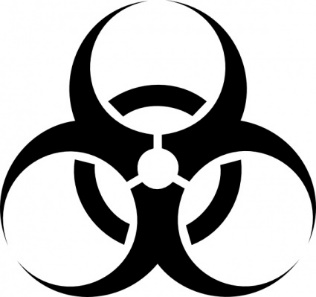 TIBBİ ATIK TORBASI, KAP, KOVA, KONTEYNER, TAŞIMA ARACI, GEÇİCİ DEPOLAMA BİRİMİ VE DİĞER İLGİLİ MALZEME VE ARAÇLARDA BULUNMASI GEREKEN AMBLEM ÖRNEĞİDİKKAT! TIBBİ ATIK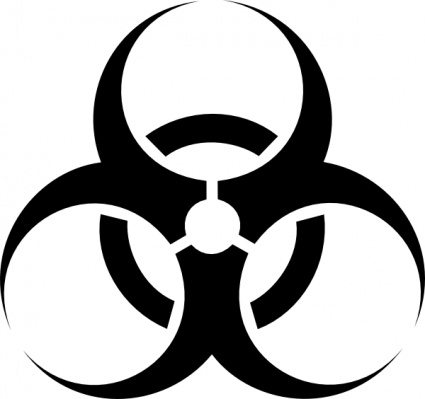 